Środa 10.06.2020 ,, Świat zwierząt w Polsce’’1 Proszę o przeczytanie dziecku wiersz Mieczysławy Buczkówny pt. ,, Tylko raz’’,,Tylko Raz’’Mieczysława BuczkównaChcą żyć, jak i ty żyjesz,wszystkie na świecie zwierzęta,i mrówki, i żaby, i żmije,i pszczoła wiecznie zajęta.Przypatrz się z bliska dżdżownicy,biedronce, jak kropki liczy,jaskółce, jak gniazdo kleci,jak pająk rozsnuwa sieci.I paź królowej - motyl -niech fruwa tęczowo - złoty,i ślimak środkiem dróżkiniech pełznie, wystawia różki…Niech skacze pasikonik,niech świerszczyk w trawie dzwoni…Dla nich kwitnie łąka, dla nich rośnie las.Jak i ty – żyją tylko raz.Po przeczytaniu zadajemy dziecku kilka pytań na temat wiersza:O jakich zwierzętach jest mowa w wierszu?Gdzie można je spotkać?Co jest ich wspólnym marzeniem?Rodzic porządkując odpowiedzi dziecka podkreśla, że niezależnie od gatunku, każdy ma prawo do życia i każdy jest potrzebny, dlatego należy mu się szacunek.2 Jaka to nazwa?” – układanie wyrazów z liter. Zadanie polega na ułożeniu z liter z alfabetu jak największej liczby nazw zwierząt . Następnie dziecko dzieli je na zwierzęta hodowlane i dzikie.Zwierzęta hodowlane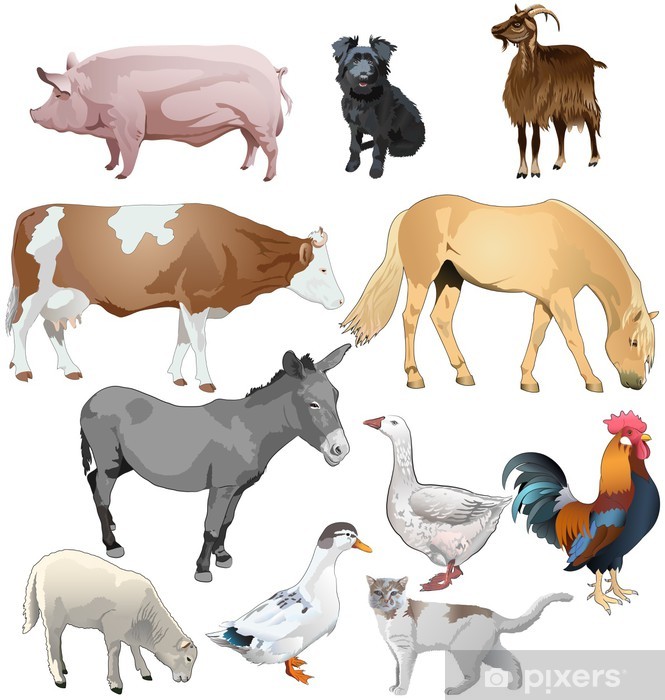                           Zwierzęta dzikie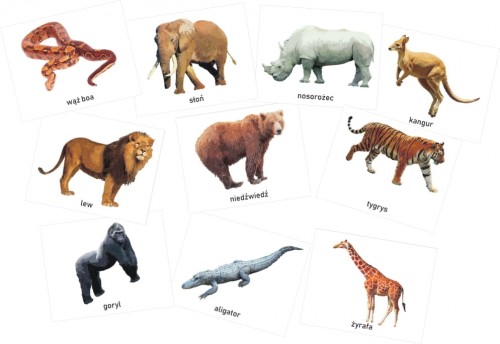 3,, Jakie to zwierzę?’’- praca plastyczna z W 52. Wycinanie ilustracji po śladzie, układanie i naklejanie na kartkę. Wspólna rozmowa Rodzica z dzieckiem na temat ilustracji – zwierząt żyjących w pobliskich lasach.4  Zabawa ruchowa ,, Mucholot’’. Zabawa polega na wykonywaniu ruchów imitujących podróż samolotem w rytm piosenki:- wsiadanie do samolotu -  podnoszenie najpierw prawej, potem lewej nogi i siadanie na podłodze,- zapinanie pasów -  skrzyżowanie rąk na ramionach,- włączanie silnika -  wyciąganie przed siebie i cofanie raz prawej, raz lewej ręki,- obserwacja chmur za oknem -  przykładanie rąk do oczu, tworzenie lornetki, patrzenie raz  w prawo, raz w lewo,- lot -  rozkładanie rąk na boki i poruszanie się swobodne po pokoju.https://www.youtube.com/watch?v=IueASDp61bc5,,Parki narodowe” – rozmowa Rodzica z dzieckiem na temat polskich parków narodowych ich symboli oraz zwierząt znajdujących się pod ochroną.Rodzic pyta o skojarzenia ze słowem „park”: Czym jest park narodowy? Czy byłeś(byłaś) w jakimś polskim parku narodowym?Po co tworzy się parki narodowe?Jakie zwierzęta w Polsce są pod ochroną?  Parki narodowe to najskuteczniejsza forma ochrony przyrody. Powstają w miejscach, gdzie przyroda jest mało zmieniona. Parki tworzymy, żeby chronić całą przyrodę iwalory krajobrazowe na określonym obszarze. Do ich głównych zadań należy przede wszystkim ochrona przyrody. W parkach narodowych chronimy zwierzęta, rośliny, ale także grzyby i nieożywione składniki przyrody, takie jak np. jaskinie, skały, wodospady.W parkach obowiązują zasady, których należy przestrzegać:- należy poruszać się tylko po wyznaczonych trasach,-   zabronione jest płoszenie, chwytanie i zabijanie zwierząt, niszczenie gniazd i lęgowisk, kryjówek, - nie wolno dokarmiać dzikich zwierząt,- zabrania się zrywania, ścinania, wykopywania, niszczenia roślin z terenów chronionych, zbierania owoców i runa leśnego,- niedopuszczalne jest niszczenie jakichkolwiek gatunków grzybów,- obowiązuje zachowanie ciszy,-nie wolno niszczyć skał, jaskiń, zabronione jest zaśmiecanie i zanieczyszczanie gleby oraz wody.Można za to prowadzić w nich obserwacje przyrodnicze i badania naukowe, a także zajęcia edukacyjne dla dzieci i dorosłych. Można spacerować po wytyczonych szlakach i ścieżkach turystycznych, w niektórych parkach wytyczone są ścieżki rowerowe, a także miejsca do jazdy konnej. Każdy park ma swój unikalny symbol, czyli logo – to taki znak rozpoznawczy. Można  się z niego dowiedzieć, co jest chlubą parku.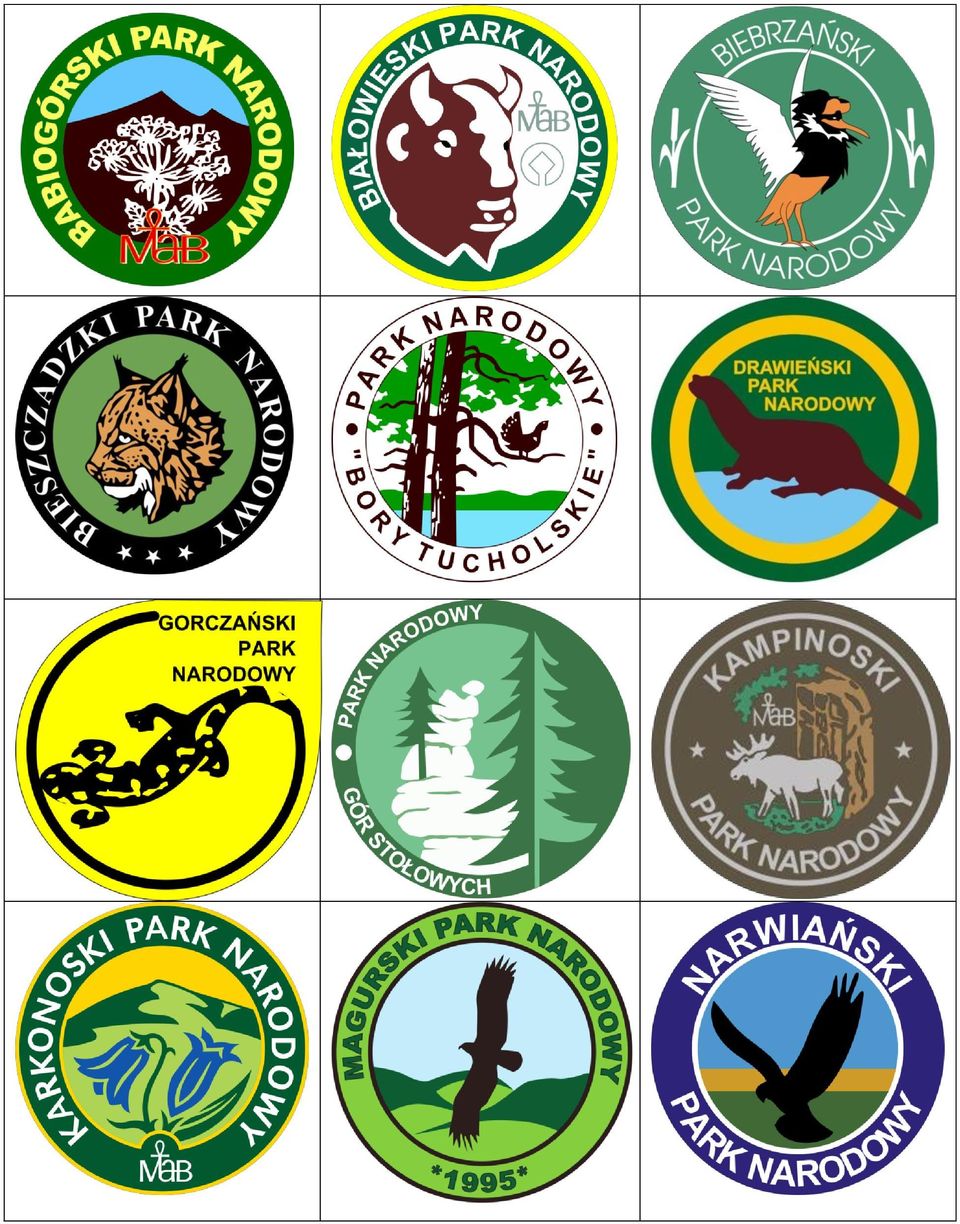 Samodzielna działalność dziecka z KSIĘGĄ ZABAW Z LITERAMI strony78-79 utrwalenie wiadomości o zwierzętach, które dziko żyją w Polsce. Odnajdywanie na mapie symboli parków narodowych.Do wykonania Karty Pracy z części 4 strona 36a i 36b.